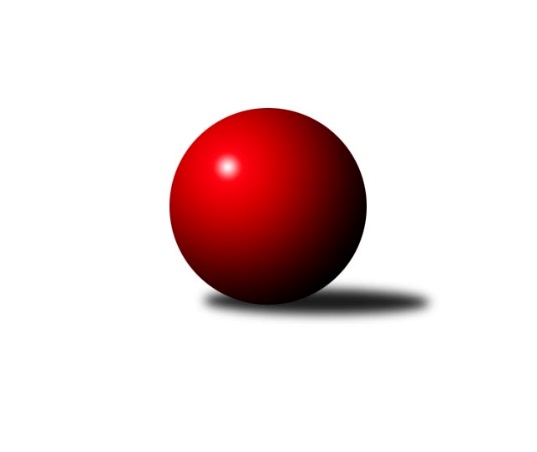 Č.7Ročník 2021/2022	6.11.2021Nejlepšího výkonu v tomto kole: 2544 dosáhlo družstvo: Slovan KV CKrajský přebor KV 2021/2022Výsledky 7. kolaSouhrnný přehled výsledků:TJ Šabina 	- Sokol Teplá	12:4	2522:2337		6.11.Kuželky Aš C	- Loko Cheb C	14:2	2498:2300		6.11.SKK K.Vary B 	- Slovan KV C	6:10	2476:2544		6.11.TJ Lomnice B	- TJ Lomnice D	10:6	2415:2317		6.11.TJ Lomnice C	- TJ Jáchymov B	14:2	2401:2288		6.11.Tabulka družstev:	1.	Kuželky Aš B	6	5	1	0	74 : 22 	 	 2515	11	2.	TJ Lomnice B	6	5	1	0	66 : 30 	 	 2614	11	3.	Slovan KV C	7	4	2	1	68 : 44 	 	 2396	10	4.	TJ Lomnice C	6	4	1	1	68 : 28 	 	 2464	9	5.	TJ Šabina	6	4	0	2	60 : 36 	 	 2498	8	6.	Sokol Teplá	6	2	2	2	50 : 46 	 	 2409	6	7.	Kuželky Aš C	6	2	1	3	48 : 48 	 	 2360	5	8.	TJ Lomnice D	7	1	1	5	38 : 74 	 	 2321	3	9.	TJ Jáchymov B	7	1	1	5	32 : 80 	 	 2237	3	10.	Loko Cheb C	7	1	1	5	31 : 81 	 	 2309	3	11.	SKK K.Vary B	6	0	1	5	25 : 71 	 	 2241	1Podrobné výsledky kola:	 TJ Šabina 	2522	12:4	2337	Sokol Teplá	Gerhard Brandl	 	 195 	 183 		378 	 0:2 	 415 	 	198 	 217		Miroslava Poláčková	Eduard Seidl	 	 213 	 234 		447 	 2:0 	 420 	 	201 	 219		Jaromír Valenta	Marek Zvěřina	 	 205 	 218 		423 	 2:0 	 374 	 	201 	 173		Miroslava Boková	Jiří Beneš ml.	 	 217 	 201 		418 	 2:0 	 340 	 	173 	 167		Rostislav Milota	František Seidl	 	 223 	 218 		441 	 2:0 	 372 	 	178 	 194		Luboš Axamský	Jaromír Černý	 	 208 	 207 		415 	 0:2 	 416 	 	225 	 191		Jiří Velekrozhodčí: Jaromír ČernýNejlepší výkon utkání: 447 - Eduard Seidl	 Kuželky Aš C	2498	14:2	2300	Loko Cheb C	Ota Maršát ml.	 	 229 	 223 		452 	 2:0 	 334 	 	185 	 149		Ivan Rambousek	Ivona Mašková	 	 204 	 206 		410 	 2:0 	 358 	 	176 	 182		Pavel Pokorný	Jitka Laudátová	 	 213 	 213 		426 	 2:0 	 376 	 	193 	 183		Jana Hamrová	Václav Mašek	 	 204 	 208 		412 	 2:0 	 408 	 	209 	 199		Vladimír Krýsl	Jiří Bláha	 	 194 	 202 		396 	 2:0 	 384 	 	199 	 185		Jiří Nováček	Vladimír Veselý ml.	 	 206 	 196 		402 	 0:2 	 440 	 	240 	 200		Eva Nováčkovározhodčí: Václav MašekNejlepší výkon utkání: 452 - Ota Maršát ml.	 SKK K.Vary B 	2476	6:10	2544	Slovan KV C	Jiří Mitáček st.	 	 179 	 193 		372 	 0:2 	 451 	 	239 	 212		Pavlína Stašová	Libor Kupka	 	 187 	 212 		399 	 0:2 	 424 	 	199 	 225		Robert Žalud	Blanka Martinková	 	 209 	 211 		420 	 2:0 	 404 	 	203 	 201		Miroslav Handšuh	Pavel Pazdera	 	 209 	 202 		411 	 0:2 	 418 	 	207 	 211		Luděk Stríž	Václav Zeman	 	 221 	 236 		457 	 2:0 	 453 	 	235 	 218		Martina Sobotková	Miroslav Špaček	 	 214 	 203 		417 	 2:0 	 394 	 	197 	 197		Jiří Šafrrozhodčí: Pavel PazderaNejlepší výkon utkání: 457 - Václav Zeman	 TJ Lomnice B	2415	10:6	2317	TJ Lomnice D	Lucie Vajdíková	 	 188 	 205 		393 	 2:0 	 351 	 	182 	 169		Helena Pollnerová	Pavel Přerost	 	 200 	 198 		398 	 0:2 	 399 	 	184 	 215		Lucie Maněnová	Zuzana Kožíšková	 	 202 	 203 		405 	 0:2 	 426 	 	228 	 198		Radek Plechatý	Rudolf Štěpanovský	 	 214 	 193 		407 	 2:0 	 383 	 	175 	 208		Libuše Korbelová	Zdeněk Chvátal	 	 176 	 204 		380 	 0:2 	 381 	 	190 	 191		Hanuš Slavík	Hubert Guba	 	 217 	 215 		432 	 2:0 	 377 	 	188 	 189		Albert Kupčíkrozhodčí: Jiří GubaNejlepší výkon utkání: 432 - Hubert Guba	 TJ Lomnice C	2401	14:2	2288	TJ Jáchymov B	Xenie Sekáčová	 	 183 	 207 		390 	 2:0 	 358 	 	183 	 175		Jaroslav Kovář	Jiří Flejšar	 	 195 	 212 		407 	 2:0 	 370 	 	179 	 191		Vlastimil Čegan	Růžena Kovačíková	 	 200 	 210 		410 	 2:0 	 384 	 	197 	 187		Hana Makarová	Petr Lidmila	 	 191 	 176 		367 	 0:2 	 410 	 	209 	 201		Ladislav Martínek	Přemysl Krůta	 	 196 	 226 		422 	 2:0 	 373 	 	182 	 191		Jaroslav Stulík *1	Lubomír Hromada	 	 187 	 218 		405 	 2:0 	 393 	 	210 	 183		Jiří Šedarozhodčí: Hromada Lubomírstřídání: *1 od 51. hodu Štefan MrenicaNejlepší výkon utkání: 422 - Přemysl KrůtaPořadí jednotlivců:	jméno hráče	družstvo	celkem	plné	dorážka	chyby	poměr kuž.	Maximum	1.	Hubert Guba 	TJ Lomnice B	462.42	303.6	158.8	2.3	3/3	(494)	2.	Martina Pospíšilová 	Kuželky Aš B	447.25	299.3	148.0	6.3	4/4	(476)	3.	Jiří Guba 	TJ Lomnice B	444.56	297.0	147.6	4.2	3/3	(460)	4.	Eduard Seidl 	TJ Šabina 	442.33	303.8	138.5	4.7	3/3	(455)	5.	Tomáš Seidl 	TJ Šabina 	438.67	295.7	143.0	5.0	3/3	(473)	6.	Lucie Vajdíková 	TJ Lomnice B	435.67	295.0	140.7	5.8	3/3	(452)	7.	Zuzana Kožíšková 	TJ Lomnice B	429.92	299.6	130.3	7.7	3/3	(438)	8.	František Seidl 	TJ Šabina 	429.83	294.8	135.0	5.4	3/3	(448)	9.	Václav Pilař 	Kuželky Aš B	429.33	299.2	130.1	7.0	3/4	(458)	10.	Vladislav Urban 	Kuželky Aš B	423.50	292.3	131.3	6.0	4/4	(454)	11.	Tereza Štursová 	TJ Lomnice B	420.78	287.9	132.9	7.3	3/3	(446)	12.	Pavel Přerost 	TJ Lomnice B	420.50	297.5	123.0	9.8	2/3	(434)	13.	Miroslav Pešťák 	Sokol Teplá	420.22	294.6	125.7	5.7	3/4	(455)	14.	Jiří Šafr 	Slovan KV C	420.17	294.3	125.8	8.2	3/3	(453)	15.	Václav Zeman 	SKK K.Vary B 	419.75	292.5	127.3	8.0	4/4	(457)	16.	Miroslav Handšuh 	Slovan KV C	419.22	288.1	131.1	7.1	3/3	(468)	17.	Albert Kupčík 	TJ Lomnice D	419.20	287.1	132.1	6.9	3/3	(434)	18.	Přemysl Krůta 	TJ Lomnice C	417.17	293.5	123.7	6.6	4/4	(433)	19.	Luděk Kratochvíl 	Kuželky Aš B	416.00	293.6	122.4	6.2	3/4	(447)	20.	Gerhard Brandl 	TJ Šabina 	414.50	296.8	117.8	9.3	2/3	(436)	21.	Jiří Flejšar 	TJ Lomnice C	413.33	291.3	122.1	7.6	4/4	(437)	22.	Jaroslav Solín 	Kuželky Aš B	413.33	295.8	117.5	9.0	3/4	(429)	23.	Zdeněk Chvátal 	TJ Lomnice B	412.67	293.5	119.2	9.7	2/3	(451)	24.	Ota Maršát  ml.	Kuželky Aš C	412.44	292.2	120.2	9.6	3/3	(452)	25.	Monika Maněnová 	TJ Lomnice C	411.88	289.3	122.6	6.9	4/4	(450)	26.	Stanislav Pelc 	TJ Jáchymov B	411.75	290.4	121.4	10.4	4/4	(429)	27.	Václav Veselý 	Kuželky Aš B	411.25	288.3	122.9	7.3	4/4	(453)	28.	Jiří Bláha 	Kuželky Aš C	410.00	284.8	125.2	8.1	3/3	(425)	29.	Pavlína Stašová 	Slovan KV C	408.75	290.1	118.6	6.9	2/3	(451)	30.	Jitka Laudátová 	Kuželky Aš C	408.67	287.3	121.4	8.3	3/3	(426)	31.	Jiří Velek 	Sokol Teplá	408.42	283.7	124.8	8.3	4/4	(433)	32.	Luděk Stríž 	Slovan KV C	407.83	291.0	116.8	8.8	3/3	(428)	33.	Lubomír Hromada 	TJ Lomnice C	407.78	277.9	129.9	8.9	3/4	(435)	34.	Růžena Kovačíková 	TJ Lomnice C	407.50	290.3	117.3	8.4	4/4	(417)	35.	Marek Zvěřina 	TJ Šabina 	406.08	279.5	126.6	8.8	3/3	(428)	36.	Petr Lidmila 	TJ Lomnice C	405.89	290.1	115.8	10.7	3/4	(444)	37.	Robert Žalud 	Slovan KV C	403.11	287.6	115.6	9.6	3/3	(424)	38.	Luboš Axamský 	Sokol Teplá	403.00	275.7	127.3	4.1	4/4	(423)	39.	Miroslava Boková 	Sokol Teplá	401.92	280.5	121.4	8.3	4/4	(440)	40.	Dagmar Jedličková 	Kuželky Aš B	400.42	278.7	121.8	6.8	4/4	(426)	41.	Radek Plechatý 	TJ Lomnice D	400.33	293.5	106.8	11.5	2/3	(426)	42.	Eva Nováčková 	Loko Cheb C	398.75	280.0	118.8	9.8	4/5	(440)	43.	Jaromír Černý 	TJ Šabina 	397.11	286.9	110.2	7.9	3/3	(421)	44.	Ota Laudát 	Kuželky Aš C	396.33	285.0	111.3	9.5	3/3	(450)	45.	Ladislav Martínek 	TJ Jáchymov B	392.83	286.3	106.5	10.2	3/4	(419)	46.	Vladimír Krýsl 	Loko Cheb C	391.73	281.7	110.0	9.3	5/5	(443)	47.	Vlastimil Čegan 	TJ Jáchymov B	389.25	276.1	113.1	10.4	4/4	(420)	48.	Lucie Maněnová 	TJ Lomnice D	387.78	273.8	114.0	12.1	3/3	(407)	49.	Jiří Šeda 	TJ Jáchymov B	387.38	276.8	110.6	7.8	4/4	(419)	50.	Jiří Beneš  ml.	TJ Šabina 	385.38	273.9	111.5	15.4	2/3	(418)	51.	Pavel Pazdera 	SKK K.Vary B 	385.00	275.3	109.7	12.3	3/4	(411)	52.	Hanuš Slavík 	TJ Lomnice D	384.13	276.7	107.5	11.9	3/3	(410)	53.	Martina Sobotková 	Slovan KV C	381.63	275.8	105.9	12.8	2/3	(453)	54.	Vladimír Veselý  ml.	Kuželky Aš C	380.50	277.0	103.5	10.1	3/3	(402)	55.	Jaroslava Chlupová 	Slovan KV C	380.33	267.3	113.0	11.7	3/3	(396)	56.	Daniel Hussar 	Loko Cheb C	380.17	272.0	108.2	11.3	4/5	(445)	57.	Miroslav Špaček 	SKK K.Vary B 	379.83	276.0	103.8	9.9	4/4	(423)	58.	Hana Makarová 	TJ Jáchymov B	377.38	262.5	114.9	8.8	4/4	(413)	59.	Helena Pollnerová 	TJ Lomnice D	376.27	275.4	100.9	15.9	3/3	(389)	60.	Jana Hamrová 	Loko Cheb C	374.27	265.1	109.2	11.1	5/5	(406)	61.	Rostislav Milota 	Sokol Teplá	371.75	257.8	114.0	9.5	4/4	(403)	62.	Jiří Mitáček  st.	SKK K.Vary B 	371.50	284.6	86.9	19.3	4/4	(402)	63.	Ivan Rambousek 	Loko Cheb C	370.80	268.1	102.7	12.3	5/5	(402)	64.	Libuše Korbelová 	TJ Lomnice D	367.50	279.3	88.2	18.0	2/3	(383)	65.	Jiří Gabriško 	SKK K.Vary B 	357.00	262.7	94.3	13.7	3/4	(396)	66.	Ivona Mašková 	Kuželky Aš C	355.50	260.8	94.7	12.8	2/3	(410)	67.	Martin Bezouška 	TJ Jáchymov B	350.75	251.8	99.0	8.3	4/4	(405)	68.	Josef Zvěřina 	TJ Lomnice D	344.75	267.0	77.8	22.8	2/3	(354)	69.	Jaroslav Stulík 	TJ Jáchymov B	344.33	249.7	94.7	14.7	3/4	(349)	70.	Blanka Martinková 	SKK K.Vary B 	335.00	252.1	82.9	18.7	3/4	(420)		Jiří Nováček 	Loko Cheb C	425.00	287.5	137.5	2.5	2/5	(466)		Vít Veselý 	Kuželky Aš B	424.00	287.0	137.0	6.0	1/4	(424)		Miroslava Poláčková 	Sokol Teplá	422.00	290.5	131.5	8.5	2/4	(429)		Petr Janda 	TJ Lomnice C	417.50	285.5	132.0	7.5	2/4	(434)		Jaromír Valenta 	Sokol Teplá	416.50	287.5	129.0	3.0	2/4	(420)		Pavel Kučera 	TJ Šabina 	416.50	298.5	118.0	7.0	1/3	(445)		Libor Kupka 	SKK K.Vary B 	415.75	295.8	120.0	7.0	2/4	(460)		Michaela Heidlerová 	TJ Lomnice D	415.00	300.0	115.0	10.0	1/3	(415)		Josef Bílek 	Sokol Teplá	411.00	280.0	131.0	9.0	1/4	(411)		Rudolf Štěpanovský 	TJ Lomnice B	407.00	283.0	124.0	7.0	1/3	(407)		Václav Mašek 	Kuželky Aš C	391.67	280.0	111.7	10.7	1/3	(412)		Miroslav Budil 	Loko Cheb C	388.56	287.0	101.6	11.1	3/5	(463)		Xenie Sekáčová 	TJ Lomnice C	386.50	278.5	108.0	10.5	1/4	(390)		Jana Lukášková 	Sokol Teplá	373.67	262.7	111.0	9.3	1/4	(388)		Iva Knesplová Koubková 	TJ Lomnice D	373.00	267.0	106.0	7.0	1/3	(373)		Adolf Klepáček 	Loko Cheb C	373.00	271.0	102.0	8.0	1/5	(373)		Jana Čížková 	Sokol Teplá	369.00	273.0	96.0	11.0	1/4	(369)		Jaroslav Kovář 	TJ Jáchymov B	360.00	269.0	91.0	14.5	2/4	(362)		Pavel Pokorný 	Loko Cheb C	358.00	260.0	98.0	14.0	1/5	(358)		Zdeňka Šultysová 	Slovan KV C	349.00	263.0	86.0	19.0	1/3	(349)		Irena Balcarová 	SKK K.Vary B 	347.50	254.0	93.5	16.0	2/4	(364)		Hedvika Besedová 	Slovan KV C	322.00	234.0	88.0	18.0	1/3	(322)		Vladimír Čermák 	SKK K.Vary B 	316.00	235.0	81.0	18.0	1/4	(316)Sportovně technické informace:Starty náhradníků:registrační číslo	jméno a příjmení 	datum startu 	družstvo	číslo startu23480	Pavel Pokorný	06.11.2021	Loko Cheb C	1x
Hráči dopsaní na soupisku:registrační číslo	jméno a příjmení 	datum startu 	družstvo	Program dalšího kola:8. kolo13.11.2021	so	9:00	TJ Lomnice D - Kuželky Aš B	13.11.2021	so	9:00	Sokol Teplá - SKK K.Vary B 	13.11.2021	so	9:00	TJ Jáchymov B - TJ Šabina 	13.11.2021	so	9:00	Kuželky Aš C - TJ Lomnice C				Loko Cheb C - -- volný los --	13.11.2021	so	17:00	Slovan KV C - TJ Lomnice B	Nejlepší šestka kola - absolutněNejlepší šestka kola - absolutněNejlepší šestka kola - absolutněNejlepší šestka kola - absolutněNejlepší šestka kola - dle průměru kuželenNejlepší šestka kola - dle průměru kuželenNejlepší šestka kola - dle průměru kuželenNejlepší šestka kola - dle průměru kuželenNejlepší šestka kola - dle průměru kuželenPočetJménoNázev týmuVýkonPočetJménoNázev týmuPrůměr (%)Výkon1xVáclav ZemanSKK K.Vary B4573xEduard SeidlTJ Šabina110.764471xMartina SobotkováSlovan K.Vary C4532xVáclav ZemanSKK K.Vary B110.74571xOta Maršát ml.Kuželky Aš C4521xOta Maršát ml.Kuželky Aš C110.584521xPavlína StašováSlovan K.Vary C4511xMartina SobotkováSlovan K.Vary C109.734533xEduard SeidlTJ Šabina4473xFrantišek SeidlTJ Šabina109.284413xFrantišek SeidlTJ Šabina4411xPavlína StašováSlovan K.Vary C109.25451